О безвозмездной передаче жилой площади в собственность гражданВ связи с окончанием работ по оформлению документов на приватизацию жилого фонда администрация Игорварского сельского поселения ПОСТАНОВЛЯЕТ:1.Передать безвозмездно в собственность граждан квартиры, находящиеся на балансе Игорварского сельского поселения, следующим  гражданам:- Петровой Эмилии Юрьевне по адресу: Чувашская Республика,  Цивильский район, с.Игорвары, ул. Молодежная, д.8, кв.14.Глава администрации Игорварского сельского поселения  			В.А.ФедоровЧĂВАШ РЕСПУБЛИКИÇĔРПУ РАЙОНĚ 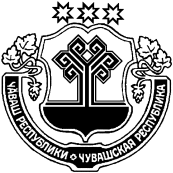 ЧУВАШСКАЯ РЕСПУБЛИКАЦИВИЛЬСКИЙ РАЙОН  ЙĔКĔРВАР ЯЛ ПОСЕЛЕНИЙĚН АДМИНИСТРАЦИЙĚЙЫШĂНУ2020 юпа 01     50 №Йĕкĕрвар ялěАДМИНИСТРАЦИЯ ИГОРВАРСКОГО СЕЛЬСКОГО ПОСЕЛЕНИЯПОСТАНОВЛЕНИЕ01 октября  2020   №50село Игорвары